Programme 2020 (projet)Confrérie de la Chaîne des RôtisseursBailliage du Grand-Duché de Luxembourg21/02 Assemblée Générale OrdinaireHostellerie du Grünewald à Luxembourg-Dommeldange26/04 Déjeuner aux AspergesRestaurant Jardin Gourmand à Hesperange26-28/06 Grand Chapitre du Cinquantenaire et Déjeuner Solstice d’été, Hostellerie du Grünewald, Dommeldange + Sofitel Europe, Kirchberg + Restaurant Wäissen Haff, Sandweiler19/09 Promenade + Déjeuner amical avec les confrères allemands du Bailliage Pfalz-Saar-Mosel à Grevenmacher28/11 Dîner de Fin d’Année, Restaurant Windsor à Rollingergrund         Confrérie de la Chaîne des Rôtisseurs a.s.b.l.         14, op der Heed         L-1747 Luxembourg-Cents         https://luxembourg.chainedesrotisseurs.com 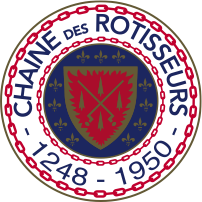  de  des Rôtisseurs a.s.b.l.Bailliage du Grand-Duché de Luxembourga le grand plaisir de vous inviter à sonAssemblée Générale 2019chez notre confrère Clovis DegraveMaître-RôtisseurHostellerie du GrünewaldL - 1453 LUXEMBOURG / 10-14, route d’EchternachTél. 24 51 49 20     info@hdg.lu     www.hdg.lu Vendredi, le 21 février 2020 à 19.00 hrs Tenue de ville & Ruban SautoirAssemblée Générale Ordinaire 2019Ordre du jour Allocution du Bailli-DéléguéRapport du Chancelier (délibération / décharge)Rapport de l’ArgentierRapport des Commissaires aux comptesDélibération sur les comptes / déchargeDécharge du Conseil d’Administration (C.A.)Adoption de nouveau(x) membre(s) du C.A.Élection des Commissaires aux comptesCotisations 2021Présentation des activités 2020Divers        Francis Sandt                                Claude Linster  Bailli-Délégué, Argentier              Conseiller gastronomique         sandt@pt.lu                                  linsterc@pt.lu L’Apéritif sera servi vers 20.00 hrset le Dîner Amical vers 20.30 hrs.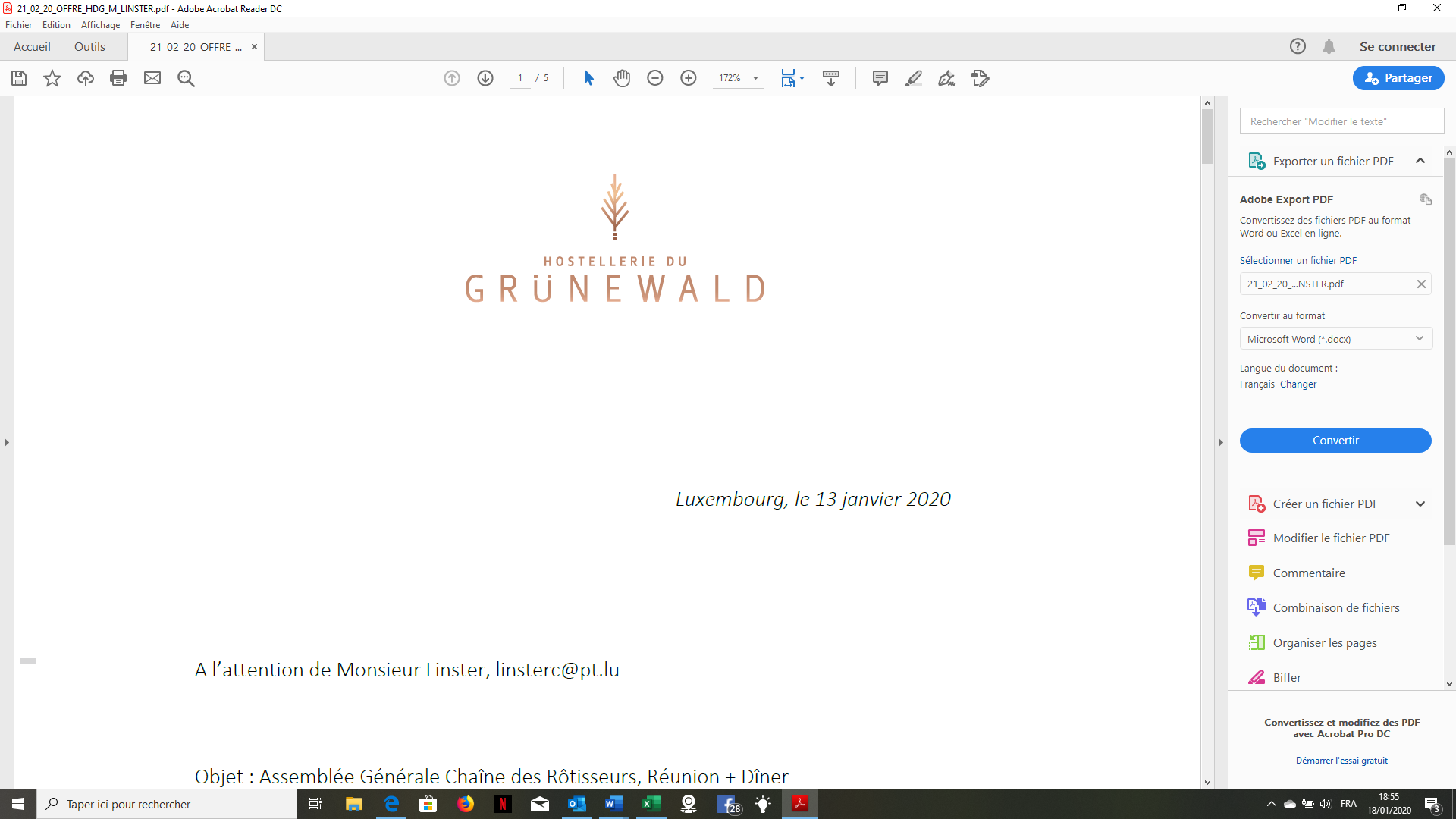 Dîner Amical  Crémant Clos des RochersFingerfood*****************Mise en bouche*****************Comme un pot au feu, garniture en fine gelée, croustillants du paleron,consommé minute et crème de raifort*****************Notre bouchée aux ris de veau, volaille fermière et quenelles, petites morilles au Riesling, aligot de panais au Berdorfer Jogurth*****************Comme un pavlova et fruits rouges, sorbet en accord*****************Café ou Thé et ses MignardisesEaux minérales et café compris, autres boissons non comprisesLe Dîner Amical est à un prix préférentiel de 40 € et lesnon-membres sont les bienvenus moyennant paiement de 80 € auCCPLLULL   LU20 1111 0281 5727 0000.Paiement vaut inscription pour le 17/02/2020 au plus tard.